BID PROPOSAL FORMThis form is to be used when a Principal, Department, Program Manager or Administrator is required to go through the bidding process to purchase goods, services, or public works for which the cost is estimated to be in excess of ten thousand dollars. This form is to be submitted for approval, before any contracts are executed or items purchased. Please submit all completed forms to Accountspayable@wahluke.net.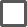 APPROVAL NEEDED:All estimated costs of over $40,000 must follow Board Policy 6220 for Bid Requirements before any contracts are executed or items purchased.Please attach any written bids provided by the vendor.Please submit all completed forms to Accountspayable@wahluke.net.Final approval is at the discretion of the Director of Finance.Admin printed name:	Title:  	Admin Signature:	Date: 	Director of Finance Printed Name: 	Director of Finance Signature:	Date:  	PROGRAM NAME:SCHOOL NAME:PROPOSED CONTRACT VENDOR:Company: Address: Telephone: Contact:E-mail:NEED IDENTIFIED:PROPOSED CONTRACT VENDOR:Company: Address: Telephone: Contact:E-mail:REQUESTED START DATE:PROPOSED CONTRACT VENDOR:Company: Address: Telephone: Contact:E-mail:ESTIMATED COST: $BID #1BID #1BID #1VENDOR:ADDRESS:CONTACT:SUSPENDED/DEBARRED?AMOUNT QUOTED: $AMOUNT QUOTED: $SCOPE OF WORK:SCOPE OF WORK:SCOPE OF WORK:BID #2BID #2BID #2VENDOR:ADDRESS:CONTACT:SUSPENDED/DEBARRED?AMOUNT QUOTED: $AMOUNT QUOTED: $SCOPE OF WORK:SCOPE OF WORK:SCOPE OF WORK:BID #3BID #3BID #3VENDOR:ADDRESS:CONTACT:SUSPENDED/DEBARRED?AMOUNT QUOTED: $AMOUNT QUOTED: $SCOPE OF WORK:SCOPE OF WORK:SCOPE OF WORK: